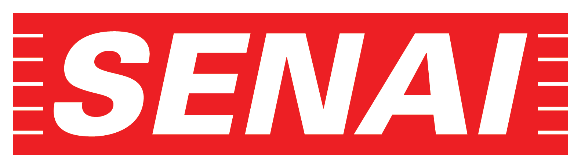 FACULDADE SENAI DE TECNOLOGIA MECATRÔNICAPÓS-GRADUAÇÃO EM ........................NOME DO ESTUDANTETÍTULO DO ARTIGO CIENTÍFICOSÃO CAETANO DO SUL - SPANOPÓS-GRADUAÇÃO EM ...........NOME DO ESTUDANTETÍTULO DO ARTIGO CIENTÍFICOArtigo científico apresentando à Faculdade SENAI de Tecnologia Mecatrônica, como requisito para a conclusão do curso de Pós-graduação em .......... examinado pela banca de professores sob a orientação do Prof. Orientador: NomeProf. Orientador Me (Nome)Prof. (Membro da Banca)Prof. (Membro da Banca)Data da aprovação: ____/____/______SÃO CAETANO DO SUL - SPANOFACULDADE SENAI DE TECNOLOGIA MECATRÔNICATÍTULO DO ARTIGO CIENTÍFICOTÍTULO DO ARTIGO CIENTÍFICO EM INGLÊSNome completo do aluno/autor em Calibri 12, em negrito, caixa baixa, iNome completo do orientador em Calibri 12, em negrito, caixa baixa, iiRESUMOPalavras-chave:ABSTRACTKeywords:INTRODUÇÃOProblema de pesquisaObjetivosJustificativareVISÃO DE LITERATURA MeTODOLOGIA RESULTADOS E DISCUSSÕESConclusãoReferênciasAGRADECIMENTOSSOBRE O(S)AUTOR(ES)_________________i NOME DO AUTOR (Aluno)ii NOME DO AUTOR (Orientador)Foto(Exemplo) - Possui graduação em Engenharia Mecânica pela Faculdade xxxx (2000), cursando atualmente a Pós-Graduação em xxxxxxx pela Faculdade SENAI de Tecnologia Mecatrônica (2016). Tem experiência na área de Engenharia Mecânica, com ênfase em Projetos de Máquinas e Planejamento de Manutenção. É supervisor de manutenção na empresa xxxxxxxx responsável pelos setores de xxxxxxxFoto(Exemplo) - Possui graduação em Engenharia xxxx com especialização em xxxx pela Faculdade xxxx (2000), e Mestrado (2001) e Doutorado (2012) em xxxx pela Universidade xxxx. Atualmente é professor da Faculdade Senai de Tecnologia Mecatrônica, lecionando as disciplinas xxxxx no curso Tecnológico em Mecatrônica e na Pós-graduação em xxxx. Tem experiência na área de Engenharia xxxx, com ênfase em Mecatrônica, etc.